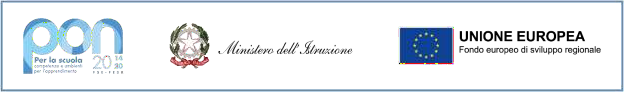 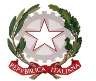 MINISTERO DELL’ISTRUZIONEISTITUTO COMPRENSIVO SCUOLA DELL’INFANZIA, PRIMARIA E SECONDARIA DI PRIMO GRADO VILLONGO – FORESTO SPARSO – GANDOSSOVia A. Volta, 1 - 24060 VILLONGO (BG) - C.F.95118490168 035 927200e-mail: bgic891004@istruzione.it - pec: bgic891004@pec.istruzione.it Sito Internet: www.icvillongo.edu.itAll’USR Lombardia All’AT BergamoAi Comuni di Villongo-Foresto Sparso-Gandosso Alle Istituzioni Scolastiche Provincia di BergamoAl Sito Web - All’AlboProt. n°(vedi data e segnatura)OGGETTO: PUBBLICITA’- DISSEMINAZIONE-Fondi Strutturali Europei – Programma Operativo Nazionale “Per la scuola, competenze e ambienti per l’apprendimento” 2014-2020 - Fondo europeo di sviluppo regionale (FESR) – REACT EU Asse V - Priorità d'investimento: 13i - (FESR) “Promuovere il superamento degli effetti della crisi nel contesto della pandemia di COVID-19 e delle sue conseguenze sociali e preparare una ripresa verde, digitale e resiliente dell’economia” – Obiettivo specifico 13.1: Facilitare una ripresa verde, digitale e resiliente dell'economia -Azione 13.1.2 “Digital board: trasformazione digitale nella didattica enell’organizzazione”.Codice identificativo : 13.1.2A-FESRPON-LO-2021-467 CUP: B39J21022550006LA DIRIGENTE SCOLASTICAVISTO l’Avviso pubblico prot.n. 28966 finalizzato alla dotazione di attrezzature basilari per la trasformazione digitale della didattica e dell’organizzazione delle istituzioni scolastiche.VISTE le “Disposizioni ed istruzioni per l’attuazione delle iniziative cofinanziate dai Fondi Strutturali Europei” 2014/2020;VISTA la delibera del Consiglio d’istituto n°13 prot. n°3164 nel verbale n° 3 del 10-04-2017 ;VISTA la nota Prot. n. Prot. . AOODGEFID/ 0042550 del 02/11/2021 autorizzazione progetto: Obiettivo specifico 13.1: Facilitare una ripresa verde, digitale e resiliente dell'economia - Azione 13.1.2 “Digital board: trasformazione digitale nella didattica e nell’organizzazione”;VISTI gli obblighi dei beneficiari in tema di informazione e pubblicità (note prot. AOODGEFID\11805 del 13/10/2016 e AOODGEFID\3131 del 16/03/2017);COMUNICAche questa Istituzione Scolastica è stata autorizzata ad attuare il seguente Progetto FSEIl Progetto autorizzato dovrà essere realizzato nel rispetto delle disposizioni impartite, documentando le attività di realizzazione nelle specifiche aree presenti all’interno del sistema informativo GPU e SIF. I presente avviso, realizzato ai fini della pubblicazione, della sensibilizzazione ed a garanzia di visibilità, trasparenza e ruolo dell’Unione Europea e perdiffondere nell’opinione pubblica la consapevolezza del ruolo delle Istituzioni, con particolareriguardo a quelle europee, viene pubblicato sul sito web dell’Istituto ed inviato a tutte le Istituzioni Scolastiche della Provincia di Bergamo, al personale dell’Istituto, alle famiglie, all’Ufficio Scolastico Regionale per la Lombardia, ai Comuni di Villongo-Gandosso e Foresto Sparso(BG). Tutta la documentazione afferente al Progetto 13.1.2A-FESRPON-LO-2021-467 è pubblicata sul sitoistituzionale dell’I.C.di VillongoLa dirigente scolastica Maria Luisa Mastrogiovanni(firmato digitalmente ai sensi del C.A.D. e norme ad esso connesse)Codice NazionaleTipologiaInterventoTotaleautorizzatoCodice CUP13.1.2A-FESRPON-LO-2021-467Digital board: trasformazione digitale nella didattica enell’organizzazione€ 71.499,92B39J21022550006